286/19Mineral Titles Act 2010Mineral Titles Act 2010NOTICE OF LAND CEASING TO BE A MINERAL TITLE AREANOTICE OF LAND CEASING TO BE A MINERAL TITLE AREATitle Type and Number:Extractive Mineral Permit 22637Area ceased on:04 July 2019Area:20.00 HectareLocality:NOONAMAHName of Applicants(s)Holder(s):100% A AND SF MADDALOZZO PTY. LIMITED [ACN. 009 624 015]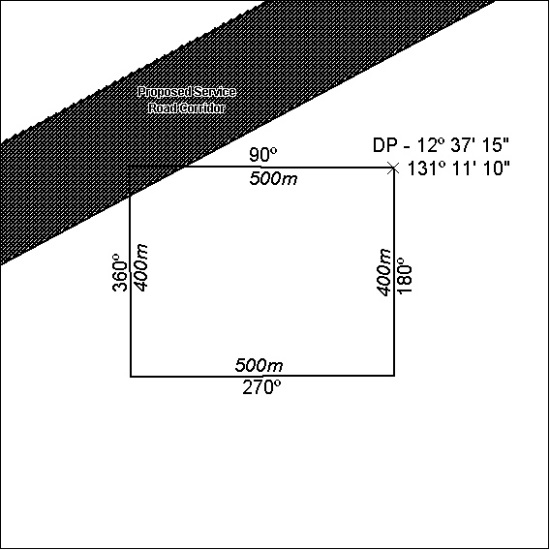 